29.02.2024Предприниматели края приняли участие в работе выставки-форума «Россия» в МосквеНа международной выставке-форуме «Россия» состоялся День предпринимательства, в котором приняли участие представители агентства развития малого и среднего предпринимательства края, компании-резиденты регионального центра «Мой бизнес» и Красноярского регионального иновационно-технологического бизнес-инкубатора (КРИТБИ). Организатором выступило Минэкономразвития России. Событие прошло в рамках нацпроекта «Малое и среднее предпринимательство».«Красноярский край представил экономический, инвестиционный, инновационный промышленный и туристический потенциал региона, а также презентовал культурные и спортивные объекты. Невозможно не отметить большой интерес, проявленный к нашему краю, региональным инструментам поддержки малого и среднего бизнеса, инвестиционным возможностям и продукции местных предпринимателей. В результате бизнесмены получили новую аудиторию, решили комплексно сразу несколько задач в бизнес-процессе от реализации, маркетинга, коммуникации до новых инновационных идей», – говорит заместитель руководителя агентства развития малого и среднего предпринимательства Красноярского края Роман Мартынов.Красноярский край продемонстрировал инновационные разработки региональных предпринимателей, косметику и органическую продукцию с сибирским колоритом. «Наш региональный центр с большой ответственностью подошел к данному мероприятию! В делегацию вошли наши предприниматели, которые представили свою высокотехнологичную продукцию на обозрение многотысячной аудитории выставки-форума «Россия». Красноярский край богат талантливыми и перспективными предпринимателями и самозанятыми, а участие в международной выставке позволило им раскрыть потенциал и мощь краевого МСП», – рассказывает исполняющий обязанности руководителя центра «Мой бизнес» Красноярского края Александр Звездов.Напомним, международная выставка-форум «Россия» организована в соответствии с Указом Президента Российской Федерации. Дополнительная информация для СМИ: +7 (391) 222-55-03, пресс-служба агентства развития малого и среднего предпринимательства Красноярского края.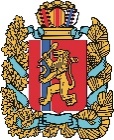 АГЕНТСТВО РАЗВИТИЯ МАЛОГО И СРЕДНЕГО ПРЕДПРИНИМАТЕЛЬСТВАКРАСНОЯРСКОГО КРАЯ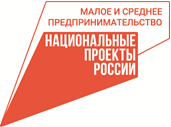 